技术服务报告相关信息公示根据国家卫生健康委令〔2021〕第4号《职业卫生技术服务机构管理办法》，现将技术服务报告相关信息公示如下：1.基本情况报告编号：DLJC-2023-XP004用人单位名称：大连科盾防腐新材料有限公司地址：大连市保税区二十里堡镇联系人：唐学辉技术服务项目组人员名单：梁晶、季丽丽、林星辰、战雨奇、朱鸿章、张晓曦、吴飞3.专业技术人员、陪同人及时间：4.证明材料（影像资料）： 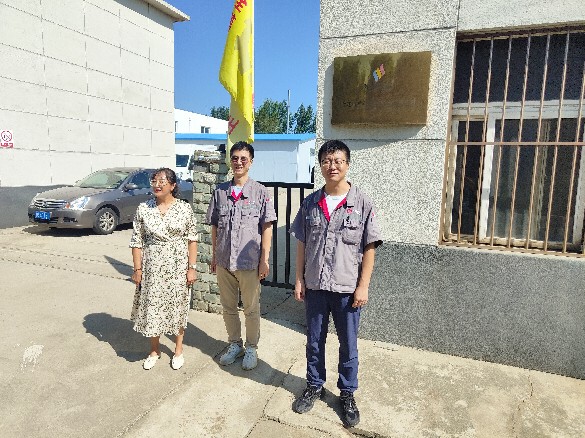 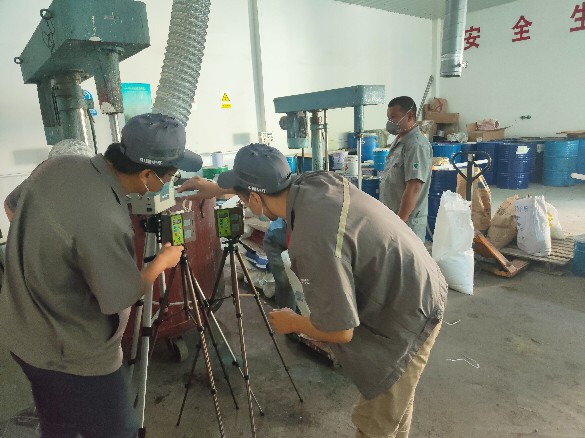 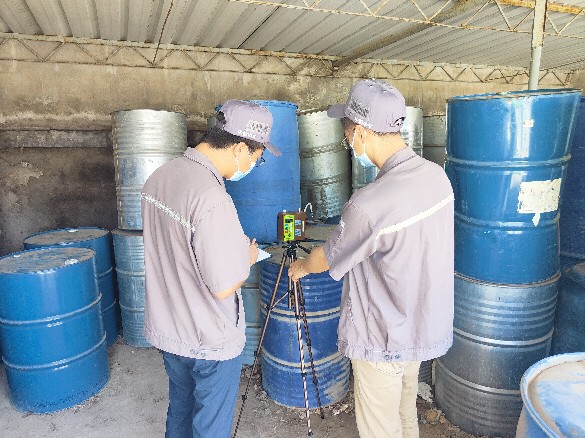 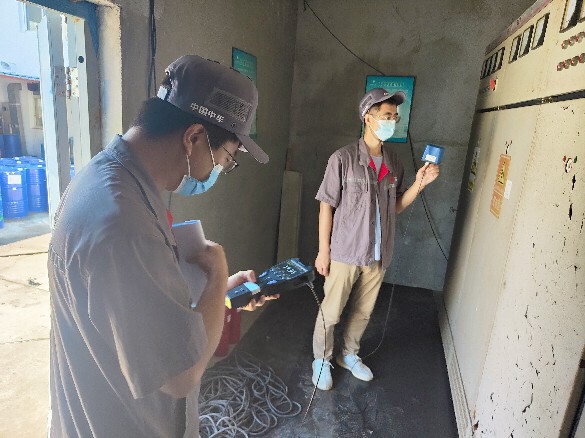 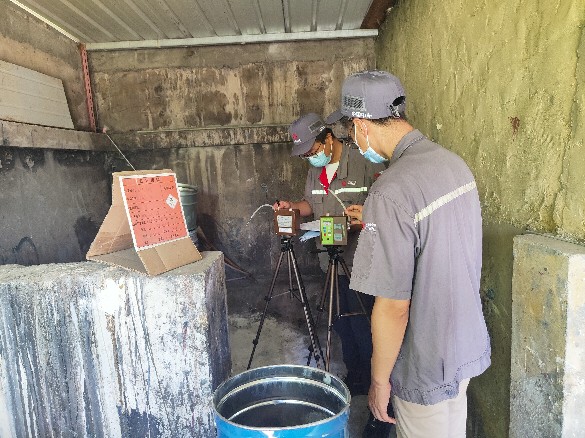 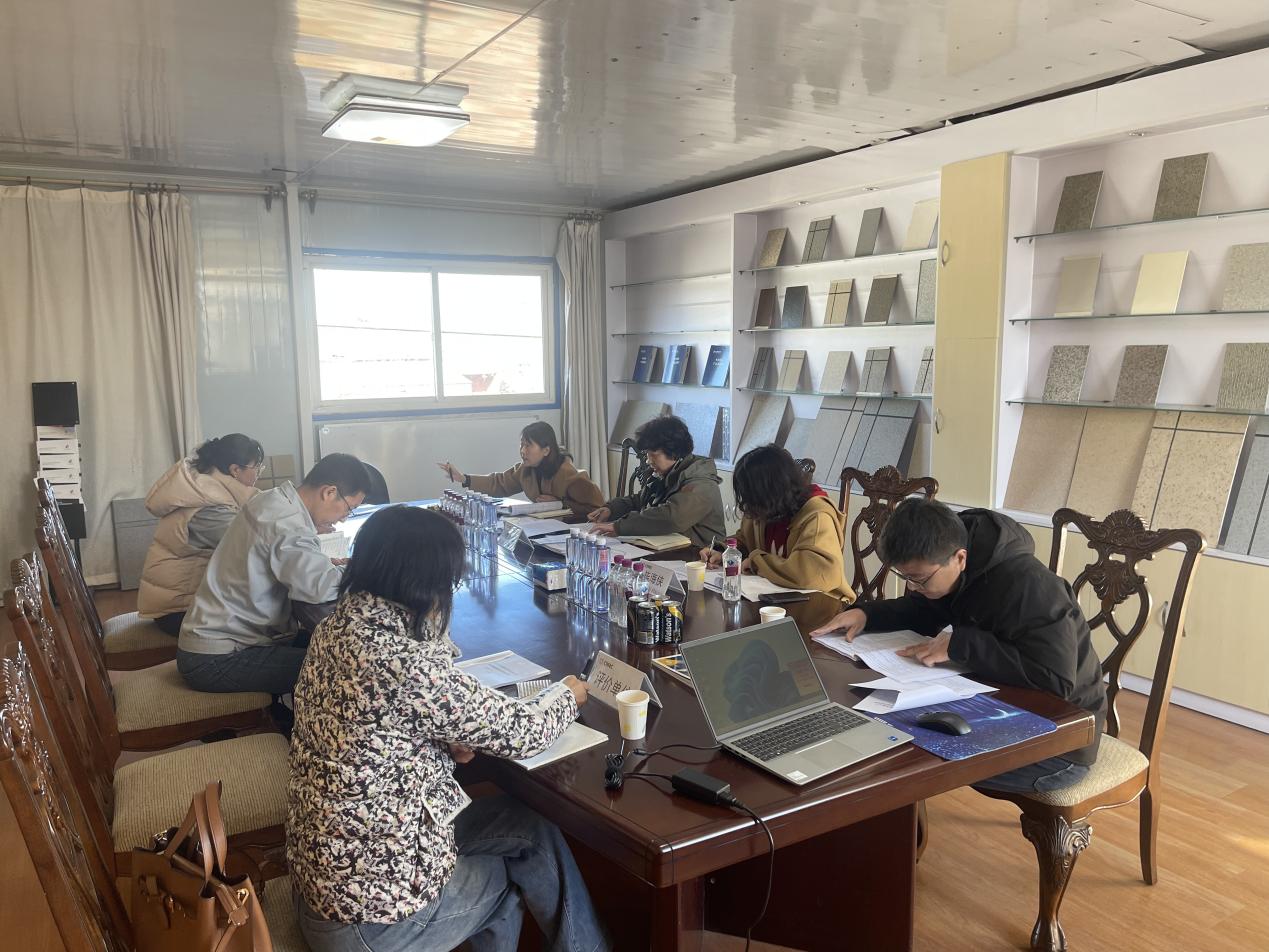 名称专业技术人员用人单位陪同人时间现场调查林星辰、战雨奇刘鸣铎2023.7.6现场采样林星辰、朱鸿章刘鸣铎2023.8.30-2023.9.1现场检测林星辰、朱鸿章刘鸣铎2023.8.30-2023.9.1出具报告时间--2023.11.23